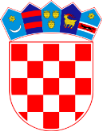        REPUBLIKA HRVATSKASISAČKO-MOSLAVAČKA ŽUPANIJA       OSNOVNA  ŠKOLA  SUNJA     Ljudevita Posavskog  55/A, SunjaKLASA: 130-04/18-01/07URBROJ: 2176-20-01-18-7Sunja, 11.12.2018.OBAVIJEST O ODABIRU PONUDA PO OBJAVLJENOM JAVNOM POZIVUPovjerenstvo za provedbu javnog poziva i izbor najpovoljnije ponude za višednevnu ekskurziju za učenike 7. i 8. razreda izabralo je ponude koje ispunjavaju uvjete navedene u javnom pozivu kako slijedi:Astralis travel d.o.o., M. Gupca 20, Slavonski BrodKONTAKT TOURS d.o.o. Zagreb, Gundulićeva 3Obavještavaju se navedene Agencije da će roditeljski sastanak za odabir najpovoljnije ponude biti u ponedjeljak, 17. prosinca 2018. u 17,00 sati u prostorijama Osnovne škole Sunja.Povjerenstvo za odabir ponuda odredilo je da vrijeme trajanja prezentacija svake Agencije iznosi maksimalno 15 minuta.Agencije će se predstavljati gore navedenim redoslijedom.  								  Predsjednica Povjerenstva								            Jasna Krapljan